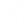 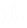 EXPÉRIENCE PROFESSIONNELLEContexteArchitecture d’entreprise applicatif dans le cadre du SI transformantResponsabilitésProjet LMS (Learning Management System) welovegaz : phases INITIATE et DEFINE, participation appel d’offre et prise en compte avis d’architecture pour choix du soumissionnaire (CEGID, CrossKnowledge, Xperteam)Gestion des interventions : projet GDI phase 3.0 prenant en compte la scalabilité horizontale pour tenir la montée en charge, étude de faisabilité avec équipes développement et sécurité, dossier d’architectureProjet Projets Tests de performance / Automatisation des tests de non régression : dossiers d’architecture pour déploiement des produits HP-PC et HP-UFT en datacenter, matrices de flux pour applications testées (OMEGA NEXT, PDI/PFO, Calorigaz...)Projet V2I/GDI reporting contribuant au programme EPoD SDP : avis d’architecture phase INITIATE, dossier d’architectureProjet HORUS de business intelligence contributant au programme EPoD BDI : avis d’architecture, élaboration des scénarios d’échanges de donnéesLivrablesDossiers d’architecture ; avis d’architecture ; études de faisabilitéEnvironnement technique et fonctionnelMéthodologie : TOGAF, Archi Tool 4.2Socle technique : LAMP (RHEL/Debian), MySQL/PostgreSQL et Oracle exadata, Jboss / Tomcat, webMethods, datapowerConcepts et technologies du cloud et mobilitéContexteConseil et expertise en architecture en délégation sur le programme numérique d’ENEDISResponsabilitésMise en place d’un pilote de gestion des API (solution SaaS APIGEE) : participation au COPIL, constitution du dossier d’architecture technique et validation en Consuel (instance GRDF) puis CATÉ (instance EDF)Retour d’expérience, définition de critères de choix pour l’appel d’offre (4 soumissionnaires :APIGEE, Axway, CATech, webMethods)Assistance à la migration du SaaS vers Axway et définition hébergement on-premise : rédaction dossier d’architecture technique puis validation en CATÉ notamment pour migration d’Altéon/datapower vers infrastructure F5.BigIPTravaux sur l’outillage transverse de l’équipe d’architectureMaintien de la cohérence des flux de la solutionCoordination des actions techniques permettant de valider les solutions d’architecture proposéesContribution à l’enrichissement du Catalogue de Solutions Informatiques et Télécommunications d’EDF et d’ERDFLivrablesDossiers d’architecture ; études de faisabilité ; Environnement technique et fonctionnelArchitectures applicatives et techniquesSGBD et middlewareArchitectures réseaux LAN et SANOS : Linux, AIX, Windows (un peu de Solaris)Architectures Web J2EESécurisation des SI, firewalls réseaux, firewalls applicatifs, annuaires, …)Echanges inter-applicatifs (technologie utilisée, protocoles, volumétrie des flux)Concepts et technologies du cloudConcepts et technologies mobilitéInfrastructures de productionOutils d’exploitation et d’administrationContexteEn charge de concevoir et définir les architectures techniques des applications métier des filiales du groupe GDF-SUEZResponsabilitésÉtude et conception de solutions répondant aux besoins métiers (demandes d'évolution ou transformation d'architecture technique, RTO, RPO, secours de site, secours local...). Garant du respect des normes et standards Groupe (conformité au référentiel technique OS et middleware, exigences de sécurité SI...);Conception de solutions basées sur les offres de service mutualisées dans un contexte multi-fournisseurs (ATOS/EIMS et OBS) et les socles techniques inscrits au référentiel (virtualisation VMware/cloud, AIX et Solaris, plate-forme d’échange EAI/BPM/Webservice, LAMP, Weblogic/Apache/Tomcat, SGBD Oracle);Rédaction de Proposition commerciale et de Business Case (étude des scénarios, SWOT, chiffrage). Participation aux appels d'offres;Rédaction des dossiers d'architecture avec schémas en Archimate. Présentation du dossier en comité de validation technique;Gestion de la relation client : organisation d’ateliers techniques avec les équipes MOE et Intégrateur.Support et conseil de la phase « define » jusqu'à la mise en service (build).Projet Oxygène : migration de plateforme mutualisée à plateforme dédiée (frontal Web + base de données + WebServices sur Internet)Projet Avenir SIAG : migration nouvelle version dans nouvelle infrastructureIndustrialisation mobilité GrDF : étude pour comité d'exploitation pour entériner MeP/SLA de la solution retenue (authentification, accès, mobile device management en SaaS)LivrablesXXXXXXEnvironnement technique et fonctionnelMéthodologie: TOGAF, PMP, EBIOSSocle technique: LAMP, SAP ISU, Weblogic, Oracle, Webmethods, F5 BigIP, Documentum, AirWatch, SaaS PKI Symantec, Juniper OS virtualisé : x86 sous VMware/cloud (Linux RHEL et Windows), AIX et Solaris,Stockage SAN, NASArchimate, ARISContexteArchitecture technique au sein de la Branche Global Gaz et GNL (Infrastructure et Middleware) en contexte internationalResponsabilitésProjets Vegas/GNL et SIGNAL pour LNG : business case, industrialisation, ajout serveur de PRA, montée de version OS/applicatifs, rédaction de DATRoadmap de migration de Datacenter, sélection des technologies et évolution vers le cloud x86Processus de gestion de l'obsolescence des OS, SGBD et applicatifsLivrablesBusiness cases ;roadmap ; processusEnvironnement technique et fonctionnelWebLogic 10.3.4, Oracle 11i, Solaris 10, Linux RHEL 6.x, Win 2008R2, SQLserver 2008R2ContexteInfogérance du SI de RTE  ResponsabilitésIntégration / qualification d'applications métierGestion de la réversibilité du précédent infogérantParticipation réunion de lancement projet (CAB)Rédaction d'analyse de risque du point de vue de l'infogérantLivrablesPV d’intégrationEnvironnement technique et fonctionnelOracle rac 11 G, PowerCenter Informatica 9.1, vSphere 4.1, RHEL 5.6ContexteDans le cadre du Programme Environnement de travail du futur, mission d’architecture techniqueResponsabilitésRédaction de documents d’architecture technique autour des applications bureautique, poste de travail, infrastructure serveurs WindowsRéalisation d’études spécifiques à l’infrastructure bureautiqueProposition des solutions techniques du groupe de travailAnalyse et proposition de solutions aux incidents liés à l’architectureAnimations des réunions techniquesAnimation de groupes de travail pour évaluer les risques, les coûts et la rentabilité des solutions proposéesAppui au pilotage de projet technique (organigramme de tâche, compte rendu, Tableau de bord, Roadmap…)Validation de l'intégration de solutions logicielles (navigateur, middleWare, progiciels, Java…)LivrablesXXXXXXEnvironnement technique et fonctionnelMiddlewares, progiciels, Java, Poste de travail, bureautiqueContexteÉtude d'opportunité du palier 2 du projet PREVCONSO et assistance au passage en MCOResponsabilitésPrise en compte de l'existant (REX), promotion d'une webification du client lourd permettant l'utilisation du cœur de calcul éventail R&D pour la prévision de consommation EDF afin d'optimiser la productionOrganisation (RACI et identification des moyens), jalonnage des besoins identifiés en cohérence avec le MCOdéclinaison selon urbanisme, fonctionnel, applicatif, architectureAteliers avec les différentes entités impliquées : métier, urbanisme, architecture, intégrateur, R&DParticipation au comité projetPrise en charge de la finalisation de la mise en service industrielle (MSI) pour les environnements de REX et de formationLivrablesDossier d’opportunité ; étude de faisabilitéEnvironnement technique et fonctionnelWebLogic, Oracle, RHEL, WebMethods, architecture, TOGAF, services webContexteArchitecture Société GénéraleResponsabilitésEtude utilisation grid pour Informatica v9.1, choix d’architecturesDossier d’architecture Synapse et RESOLOG, utilisation de Talend ETL (TIS)Dossiers d’architecture Business Object BOXI3 (projets Syris,BOL…) : mise en œuvre d'architecture générique basée sur des VM (VMWARE). Dossiers d'architecture Documentum (GED groupe, SCAD archivage groupe, GED collaboratives) Dossier d'architecture proxy-ESB Datapower / WSRR, mise en œuvre secours et ajout de boîtiers DatapowerLivrablesDossiers d’architecture, validation en CVT, études de faisabilitéEnvironnement technique et fonctionnelDocumentum 6.7, ETL Talend, ETL Informatica 9.1, BOXI3, Oracle 11gR2, RHEL 5.7, AIX 6.1, VMware, VIOContexteEnterprise Content Management et Architecture InterneResponsabilitésDossiers d’architecture pour GED groupe (Orchestra) et GED Collaborative, Service de Conservation et d’Archivage de Documents (SCAD). Produits EMC² Documentum et Centera.Projet Front Trade et Caution de mutualisation de 3 sites web de gestion des garanties internationales. Evaluation faisabilité d’utilisation de Safe Internet pour le SSO.LivrablesDossiers d’architecture, validation en CVT, études de faisabilitéEnvironnement technique et fonctionnelDocumentum 6.5, webLogic 10.3.x, Oracle 11gR2, RHEL 5.x, AIX 6.1ContexteEnterprise Architecture Group LanguagE (EAGLE)ResponsabilitésDéfinition d'un Group Technical Reference Model constituant une taxonomie pour l'Architecture Technique Groupe, décliné dans Normes et Standards (catalogue produits) Projet Multi-channel International Banking : revue de l'utilisation d'ETL pour le remplacement des batchs du monde mainframe, architectures n-tier Workshops datacenter du futur Revue des aspects réseau et d'architecture applicative en vue de promouvoir la mutualisation au sein du Groupe Adresser les problématiques de rationalisation du datacenter (m², kWH, consolidation de serveurs...) Consolidation de serveurs Définition d'une cible de la virtualisation OS/Server au niveau Groupe, pour les plateformes AIX (VIOs) et VMware Recueil des attentes et besoins Métiers et promotion d'un écosystème (capacity planning, provisioning notamment) pour préparer la transformation du SI Information Continuity Program Participation à la définition des besoins autour d'une CMDB pour la continuité de services, élaboration de modèles de données, revue des processus contributeurs en architecture technique Recensement de l'existant et des solutions de continuité dans le monde Unix : exigences au niveau datacenter, réseau, stockage et solutions de clustering, load-balancingLivrablesDossiers d’opportunité, expressions de besoins, modèle de référence d’architecture technique au sens TOGAF, étude faisabilitéEnvironnement technique et fonctionnelTOGAF, System Architect, WebSphere, Talend, Oracle, VMware, AIX VIOContexteArchitecture applicative sur Centres d’appels / Pivots Entrepots / Borne Interactives CommerceResponsabilitésCentres d'appels Suivi mise en place du PRA par Orange Business Services pour le CTI et le STI (solution Genesys) de EDF (6000 conseillers de clientèle, 23 M de clients) Frontal STIpart tenue à la charge des appels STI vers CRM N1, mise en œuvre des appels vers bus de service Refonte des dossiers d'architecture du système applicatif centres d'appels (volet particuliers) Emails DP&P mise en place d'une solution (Akio) de webmail amélioré de suivi des contacts clients Pivots Entrepôts Migration de version webMethods / Informatica / Oracle des applications du système applicatif (PRISME Elec et Gaz, entrepôt CCILFA, PICO, PICC) Tenue à la charge Pivot Facture et Entrepôt Facture Jalon matériel de l'application PROFIL pour migration de serveurs, Solaris 10 / Oracle 10.2.0.4 / BO Xi et de baies de disques (volumétrie de 20 Tera-octets) Bornes Interactives Commerce Architecture pour déploiement de bornes de paiement (poste métier, solution TPE monétique Telefact), consultation d'en-cours de facture et de saisie d'index, via relais de services Web.LivrablesDossiers d’architectures, validation en CAT, étude de faisabilité, tests de performancesEnvironnement technique et fonctionnelwebMethods 6.5, Informatica Powermart 8.x, Oracle 9i/10i, Jboss, WebLogic 8.1, Solaris 10, AIX 5.2, RHEL 4/5, BO XiContexteArchitecte Pivots-Entrepôts et PEPSISResponsabilitésCapacity planning 2007 à 2009 Tests de tenue en charge sur les applications Pivot Facture, Pivot Contrat, Pivot Client, Entrepôt Courbe de Charges et Lignes Factures, PRISME Elec et Gaz Identification avec l'intégrateur et le GESA d'optimisations applicative (Informatica / Oracle) et parallèlisation de traitements Synthèse des consommations CPU / RAM avec le pôle EXS/SIP/MCOI pour identifier les points de contentions et valider le dimensionnement serveur Pivots-Entrepôt Activité d'architecture transverse au pôle SICFI pour les applications Pivots et Entrepôt Constitution et validation des dossiers d'architecture, identification des impacts, recommandations & prise en compte des directives de sécurité Suivi mise en oeuvre infrastructure mutualisée EAI direction commerce et migration applicative de webMethods 4.6 à 6.5 PEPSIS Plateforme d'échanges partenaires sécurisée Validation du DAT, identification des nouveaux flux Industrialisation plateforme et mise en place d'un plan de reprise d'activité pour augmenter les niveaux de servicesLivrablesDossiers d’architecte, validation en CAT, revue de performance, études de faisabilitéEnvironnement technique et fonctionnelEAI webMethods 6.x, ETL Informatica, CFT 2.4, Oracle 9i, SF15K, Solaris 10, AIX 5.xContexteArchitecture / Étude de faisabilité / Étude transverse / AMOAResponsabilitésAssistance à maîtrise d'ouvrage sur les aspects techniques et sécurité du projet Logistique. Définition de l'architecture solution pour le pilote (PocketPC, lecteur de code barre, se connectant en WiFi à SAP/WM pour la gestion des stocks et emplacement de matériel). Mise en place du réseau WiFi et sécurisation par VPN (IPsec), étude de couverture, configuration des terminaux, suivi du pilote pour contribution au retour d'expérience (REX) sur les aspects techniques et organisationnels. Identification des coûts d'installation, exploitation et administration liés à la solution en fonction des besoins utilisateurs. Mise en place d'une plateforme d'intégration pour authentification SecurID/ACE Server, LEAP et validation scripts d'exploitation (syslog, surveillance/administration bornes WiFi). Études transverses, conseil et élaboration de dossiers d'architectures applications 3-tiers, vérification de conformité au référentiel et soutenance au comité de validation technique Projets Cap Transport, Elide v2, Eden, Gédéon (client lourd SIG Géomédia / Intergraph) Validation des échanges du point de vue consommation réseau et exploitabilité Responsabilité architecture jusqu'aux phases d'intégration / mise en production Étude faisabilité GMAO Harmonisation (planification) et accompagnement migration GMAO réseau de Palm vers PocketPC Sélection progiciel de planification par étude de coûts / conformité au référentiel Prise en compte INfrastructure d'Echanges Sécurisés (INES) dans le cadre de l'urbanisation (EAI) et intégration avec SAP PM Industrialisation solution de mobilité lors du déploiement de PocketPC GMAO Réseau Étude transverse d'infrastructure Weblogic / Oracle permettant d'augmenter les niveaux de services proposés aux applications Serveurs mutualisés pour consolidation (partitionnement AIX, domaines Solaris) Load-balancing via altéons Utilisation de dataguard pour sauvegardes Oracle à chaud en vue de réduire les temps d'indisponibilité Assistance à maîtrise d'ouvrage pour la maquette Gestion Électronique de Documents Techniques (GEDT). Définition de l'architecture de la maquette avec la maîtrise d'oeuvre. Recueil des besoins utilisateurs et préconisations pour le choix d'une solution pérenne. Assistance à mise en place de Documentum / WebLogic, solution Indon@ basée sur .net pour gérer les plans d'installation industrielle. Mise en place d'une plateforme d'échanges sécurisés avec partenaires externes au SI Définition de l'architecture et des besoins de sécurité, identification du mode opératoire de connexion des partenaires Suivi mise en place d'une solution OpenSSH (clé publique/clé privée, restriction de commandes, bascule semi-automatique entre nominal et secours en cas de compromission) et ProFTP / AMTRIX pour les échanges avec le SI de facturation Expertise architecture pour refonte de deux modules du SI en phase de rédaction d'appel d'offres Infrastructure Technique de Comptage (ITC) pour collecte d'information terrain (3000 postes déportés) Victor : identification des critères de choix des produits du marché pour calculs d'énergie (valorisation données collectées) en vue de la constitution de l'appel d'offres Alignement sur la roadmap des évolutions du SI et réorganisations liées à l'ouverture du marché de l'énergieLivrablesDossiers d’architecture, validation en CVT, revue d’exploitablité, études de faisabilitéEnvironnement technique et fonctionnelPocketPC 2002/Windows Mobile 2005, SAPv4.6, Documentum 5.1, WebLogic 8.1, .net, Oracle, Informatica, WiFi, Cisco, Nortel Contivity/STatefull Firewall, VPN IPSec, OpenSSH, AIX, W2K, Solaris, Linux (RHEL)ContexteAssistance au pilotage Galaxie  ResponsabilitésDéfinition du processus organisationnel d'indexation de base Lotus Notes pour le projet Galaxie d'intranet Gaz de France Rédaction du cahier des charges Mise en œuvre du prototype Service de Recherche pour la Direction Transport Pilotage des livraisons et du support pour mise en productionLivrablesProcessus de livraison, PTI, PTE, dossier d’architecture applicativeEnvironnement technique et fonctionnelWebLogic Portal, Verity, Solaris, W2K, Lotus Notes, Web ServicesContexteArchitecte portails intranet et internet  / Support aux projets Internet et Intranet : site internet corporate www.aventis.com et sites pays (France, Angleterre, US, Belgique, Japon, ...) basé sur application (front end + back end de saisie des articles) avec Vignette sites internet d'information sur les maladies (Disease Portals : avantoux.com, zoomcancer.com pour la France, raacademy.com heartacademy.com pour les US) et sites produits (theraplix.com, atlantustrial.com) avec framework développé en Vignette sites intranet d'information basés sur un Framework : front end / back end de saisie en ASP/IIS coordination forte des projets US / Europe via équipe "globale" de 14 architectes sur intranet/internet, reporting hebdomadaire, consolidation de l'avancement des projets ResponsabilitésEquipe de 7 architectes en support des projets intranet et internet (site corporate, portails d'information)Etude de faisabilité Vignette EAP devenu MCM (Multi-site Content Management) et suivi de réalisation du proof of concept avec mise en œuvre Autonomy Définition des besoins matériels et logiciels et mise en place des environnements de développement et d'intégration Vignette sur Sun/Solaris Organisation de la reprise de développements au forfait en interne (15 développeurs), dimensionnement de l'équipe, définition des process, budget fin 2001/2002 Etudes de performances et d'exploitabilité de la production, gestion de projet de performances Gestion de 2 projets d'évolution majeure pour la mise en production d'une version de Vignette (5.6.2) et migration de Frankfurt à IBM Raleigh avec continuité de service Organisation du passage en Tierce Maintenance Applicative des développements Gestion de l'hébergeur et de l'infrastructure, comités de pilotage Mise en production de 2 releases des développements (gestion de contenu, back office de navigation, gestion de WebMail avec produits XubiMail et hébergeur Critical Path) Architecture technique et fonctionnelle des développements de portails internet (chiffrages, recommandations produits et normes, DBA)LivrablesDossier d’architecture fonctionnelle, applicative et technique ; processus de livraison ; études de faisabilitéEnvironnement technique et fonctionnelSun Solaris 2.6, Oracle 8, Apache, Java, TCL, Vignette & EAP, Documentum, Autonomy, Oracle IntermediaContextePilotage de projet sur le GPRS dans le cadre de la refonte du SI (urbanisation)  ResponsabilitésIdentification et chiffrage des impacts sur le système d'information commercial existant Animation des ateliers métiers dans le cadre de l'urbanisation et de la refonte des systèmes techniques Identification des processus métiers en vue de la mise en place de l'EAI webmethods Définition de la stratégie domaine Médiation « Collecte urbanisée » (besoins / architecture fonctionnelle / référentiels métier / plan de mise en production) Définition des besoins de collecte des nouveaux équipements pour GPRS (SGSN, Radius, proxy, ASP) Suivi des travaux des fournisseurs Sopra/EHPTLivrablesBudget et planning ; étude de faisabilité ; expression des besoins stratégiquesEnvironnement technique et fonctionnelSun Solaris 2.8, Oracle 8, Sun E10000, Java, EAI (Webmethods), UMLContextePilotage de projet sur la chaîne de valorisation / facturation et expertise fonctionnelle valorisation abonné, système d'information Roaming et Plans tarifairesResponsabilitésChef de projet systèmes valorisation/facturation pour les abonnés : forfait GP et grands comptes Entreprises Intervention en production lors du passage de l'an 2000 sur les chaînes de valorisation Abonné (RTX), EC (External Carrier, opérateur de fixe) et Roaming Validation des tests Y2K Chef de projet Facturation 98 : MOE projet transverse (provisioning client, serveurs vocaux). Responsable coordination de 20 personnes (Qualification, Intégration, VABF, Préproduction/Mise en Production) Plans Tarifaires : assistance MOA Marketing pour nouvelles offres, Etudes de faisabilité, Chef de projet (offre Découverte 4h pour le prix de 2) SI Roaming : Définition des besoins utilisateurs, Support, gestion des évolutions et fournisseurs, assistance projet Roaming 98 (chaîne dédiée)LivrablesSpécifications logiciel ; études de faisabilité ; expression de besoinsEnvironnement technique et fonctionnelDigital Unix, Oracle 7, EMC²ContexteSupport production BSCS Système d'Information Commercial pour 500 000 abonnés / Transfert de compétence  ResponsabilitésMise en production Parallel Running sur la valorisation nouvelle version (progiciel BSCS 4.021) avec l'ancienne version (BSCS 3.03) VSR : Gestion du changement validation des modes d'exploitation, formation de l'infogérance. Identification des axes d'amélioration Oracle, Système et développementLivrablesValidation de service régulier en production ; études de faisabilitéEnvironnement technique et fonctionnelDigital Unix 3.2, Oracle 7ContexteDéveloppement du système de valorisation abonné, roaming et external carrierResponsabilitésValorisation : Intégration, qualification fonctionnelle et technique du logiciel de de valorisation BSCS (LHS) et migration de BSCS 3.03 vers BSCS 4.021 Roaming : développement des interfaces de l'offre d'itinérance (roaming), qualification pour définition des accords / valorisation / échanges de fichiers TAP / facturation / paiement External Carrier : Développement d'un système instancié (Réconciliation et Facturation de France Telecom). Tests du MSC (autocommutateur) de Douai, validation du process de déploiement Interventions en support de production, optimisation des traitements de valorisation (étude de performances et identification des critères de contention) LivrablesSpécifications logiciel ; dossier d’exploitation ; cahiers de tests ; études de faisabilité et préconisations de performanceEnvironnement technique et fonctionnelUnix, Digital Unix 3.2, Pro*C, Oracle 7, BSCSContexteRefonte du système de collecte des tickets de taxe GSM  ResponsabilitésDéfinition des besoins logiciels pour appel d'offres du BFE (Billing Front End) de collecte des tickets de taxe en remplacement du BIP (solution EHPT) Compréhension des scénarios d'appels des abonnés GSM et des systèmes de taxation abonnés (LHS BSCS) et External Carrier (France Telecom)LivrablesSpécification logicielle ; documentation techniqueEnvironnement technique et fonctionnelHP-UX, GSM/Ericsson, interactions réseau télécom/système d'information commercialContexteDéfinition des indicateurs de qualité du logiciel de calcul de fréquences du PR4G (Poste Radio de 4ème Génération)  ResponsabilitésAnalyse de l'algorithme par rapport à des paramètres de traitement du signal Définition d'une note globale de qualité de l'algorithme. Développements en C et Excel Constitution de jeux de tests et rapports de résultat démontrant les particularités de l'algorithme et sa progression pour 3 versions logicielLivrablesSpécification des besoins ; développements ; cahier de testsEnvironnement technique et fonctionnelUnix, C, shell awk, Intelligence Artificielle, NFS, Visual Basic, Ilog Rules, SCCSCOMPÉTENCES TECHNIQUESArchitectureArchitecture des Systèmes d'Informations Dossier d'architectureEtude de faisabilitéExploitabilité et démarche projet TechnologiesSystème : RHEL, Debian, AIX, Solaris, WindowsInfrastructure : load-balancer (Altéon, Cisco, F5), proxy-ESB (datapower, F5 BigIP), virtualisation (VMware, VIO)SGBD : Oracle, PostgreSQL, MySQLServeurs d'application : webLogic, Jboss, Tomcat, websphereEAI/ESB : webMethodsAPI Management : APIGEE, AxwayETL : Talend, Informatica, DatastageECM/CMS : Documentum, Alfresco, Vignette, LiferayMéthodologies : TOGAF, ITIL COMPÉTENCES FONCTIONNELLESOpérateur Telecom : gestion client, valorisation et facturation client, roaming, external carrier, couplage network provider / service provider Sites Web Internet et intranet : applications 3 tiers de gestion de contenu [WCM/ECM], gestion des échanges [API, EAI, ETL, ESB])Métier de l'énergie : gestion client (centre de relation clientèle, CTI), gestion de maintenance et de planification, Système d'Information Géographique (SIG) Métier bancaire : gestion du risque, gestion documentaire et workflows associés [GED groupe, GED collaboratives] Fonctions transverses du SI : paie, RH, reporting et business intelligenceCERTIFICATIONS - FORMATIONSITSMF (2003)ITIL - Foundation Certificate in IT Service Management V2Devoteam (2004)Conduite du changementTOGAF (2014)TOGAF v1IngénieurCentrale Lyon
1995LANGUESAnglais : écrit et parléEspagnol : oral GRDFArchitecte techniqueDu 04/2017 au 06/2017EDFArchitecte techniqueDu 08/2015 au 03/2017GDF SUEZ ITArchitecte techniqueDu 12/2014 au 08/2015GDF SUEZ / B3GArchitecte techniqueDu  11/2013 au 11/2014RTE (Réseau de transport d’électricité)Intégrateur applicatifDu 09/2013 au 10/2013EDFArchitecte techniqueDu 06/2013 au 08/2013 EDF DOAATArchitecte projetDu 11/2012 au 05/2013SOCIETE GENERALEArchitecte TechniqueDu 02/2011 au 09/2012SOCIETE GENERALEArchitecte techniqueDu 02/2010 au 01/2011BNP Paribas ITP/ITGAArchitecte techniqueDu 06/2009 au 01/2010edf/dit/bpm/dasArchitecte ApplicatifDu 01/2008 au 12/2008EDFArchitecte ApplicatifDu 03/2007 au 12/2007Gaz de FranceChef de Projet Senior - Architecte ApplicatifDu 06/2003 au 10/2006Gaz de FranceChef de Projet / Architecte ApplicatifDu 04/2003 au 05/2003AVENTISArchitecte ApplicatifDu 06/2001 au 05/2002Bouygues TelecomChef de ProjetDu 07/2000 au 05/2001Bouygues TelecomChef de ProjetDu 04/1998 au 06/2000Bouygues TelecomIngénieur d'EtudesDu 09/1997 au 10/1997Bouygues TelecomIngénieur d'EtudesDu 01/1997 au 03/1998Bouygues TelecomIngénieur d'EtudesDu 10/1996 au 12/1996Thomson CSF Radio - Communication MobileChef de projetDu 10/1995 au 08/1996